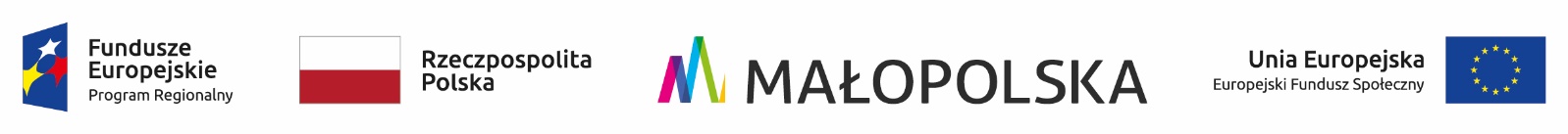 Dyrekcja Podhalańskiego Szpitala Specjalistycznego im. Jana Pawła II w Nowym Targu,ul. Szpitalna 14, 34-400 Nowy Targdziałając na podstawie art. 26, art. 26a i art. 27 ustawy z dnia 15 kwietnia 2011 r. o działalności leczniczej (t.j. Dz. U. z 2018 r. poz. 2190 z późn. zm.) oraz art. 146 ust. 1, art. 147-150, 151 ust. 1-5, art. 152, 153 i art. 154 ust. 1 i 2 ustawy z dnia 27 sierpnia 2004 r. o świadczeniach opieki zdrowotnej finansowanych ze środków publicznych (t.j. Dz. U. z 2018 r. poz. 1510 z późn. zm.)OGŁASZA KONKURS Ofert na Udzielanie Świadczeń ZDROWOTNYCH w ramach projektu pn.: „Popularyzacja badań kolonoskopowych i podniesienieświadomości w zakresie profilaktyki raka jelita grubego wśród mieszkańców powiatunowotarskiego i tatrzańskiego przez Podhalański Szpital Specjalistyczny w Nowym Targu etap II”  finansowanego z funduszy unii europejskiej w ramach regionalnego programu operacyjnego województwa małopolskiego na lata 2014-2020nr  DOK-423-239/19 finansowanego z funduszy unii europejskiej w ramach regionalnego programu operacyjnego województwa małopolskiego na lata 2014-2020w okresie od 1.07.2019 r. do 31.05.2021 r.Oferta winna zawierać dokumenty i dane określone w „Szczegółowych warunkach konkursu ofert”.Oferty w zamkniętych kopertach należy składać na Dzienniku Podawczym w budynku administracji, ul. Szpitala 14, 34-400 Nowy Targ – w terminie do dnia 1.07.2019r. do godz. 9.00.Otwarcie ofert nastąpi w Sali Konferencyjnej w budynku administracji Szpitala przy ulicy Szpitalnej 14 w 1.07.2019 r. o godz. 9.30.Rozstrzygnięcie konkursu ofert nastąpi 1.07.2019 r. . Zostanie ono ogłoszone na tablicy ogłoszeń w siedzibie Udzielającego zamówienia oraz na stronie internetowej www.pszs.eu, z podaniem nazwy oferentów.Termin związania ofertą wynosi 30 dni.Zastrzega się prawo do odwołania konkursu oraz przesunięcia terminu składania ofert, bez podania przyczyny.Oferentom przysługuje prawo składania skarg i protestów dotyczących konkursu, zgodnie z zasadami określonymi w art. 152, 153 i 154 Ustawy z dnia 27 sierpnia 2004 r. o świadczeniach opieki zdrowotnej finansowanych ze środków publicznych (Dz.U. 2017  poz. 1938, z późn. zm.)Projekt spełnia standardy dostępności dla osób z niepełnosprawnościami i jest dostosowany do ich potrzeb poprzez m.in.: dostępność do windy, podjazdów dla wózków inwalidzkich, zastosowanie poręczydostępność wózków inwalidzkich przy wejściu do budynku, realizacji projektu na parterze budynku, równomierne oświetlenie miejsca rejestracji, dostosowanie strony internetowej poprzez możliwość zmiany wielkości czcionki, kontrastu, możliwość użycia czytnika ekranu.